1 avenue Edouard Belin 31400 Toulouse+33 5 62 17 90 00CERTIFICAT MÉDICAL DE NON-CONTRE-INDICATIONÀ LA PRATIQUE ET À L’ENCADREMENTDES ACTIVITES DE LA FORME et DES ACTIVITES PHYSIQUES ET SPORTIVES   (DATÉ DE MOINS D’UN AN A LA DATE DES EXIGENCES PREALABLES A L’ENTREE EN FORMAITON)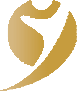 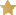 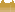 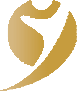 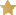 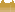 Je soussigné(e)	,Docteur en médecine, atteste avoir examiné :M./Mme	,Né(e) le	,et avoir constaté à la date de ce jour, qu’il (qu’elle) ne présente aucune contre-indication à la pratique et à l’encadrement des activités de la forme et des activités physiques et sportives.Observations :.  .  .  .  .  .  .  .  .  .  .  .  .  .  .  .  .  .  .  .  .  .  .  .  .  .  .  .  .  .  .  .  .  .  .  .  .  .  .  .  .  .  .  .  .  .  .  .  .  .  .  .  .  .  .  .  .  .  .  .  .  .  .  .  .  .  .  .  .  .  .  .  .  .  .  .  .  .  .  .  .  .  .  .  .  .  .    . .  .  .  .  .  .  .  .  .  .  .  .  .  .  .  .  .  .  .  .  .    . .  .  .  .  .  .  .  .  .  .  .  .  .  .  .  .  .  .  .  .  .  .  .  .  .  .  .  .  .  .  .  .  .  .  .  .  .  .  .  .  .  .  .  .  .  .  .  .  .  .  .  .  .  .  .  .  .  .  .  .  .  .  .  .  .  .  .  .  .  .  .  .  .  .  .  .  .  .  .  .  .  .  .  .  .  .  .  .  .  .  .  .  .    . .  .  .  .  .  .  .  .  .  .  .  .  .  .  .  .  .  .  .  .  .    . .  .  .  .  .  .  .  .  .  .  .  .  .  .  .  .  .  .  .  .  .  .  .  .  .  .  .  .  .  .  .  .  .  .  .  .  .  .  .  .  .  .  .  .  .  .  .  .  .  .  .  .  .  .  .  .  .  .  .  .  .  .  .  .  .  .  .  .  .  .  .  .  .  .  .  .  .  .  .  .  .  .  .  .  .  .  .  .  .  .  .  .  .  .    . .  .  .  .  .  .  .  .  .  .  .  .  .  .  .  .  .  .  .  .  .    . .  .  .  .  .  .  .  .  .  .  .  .  .  .  .  .  .  .  .  .  .  .  .  .  .  .  .  .  .  .  .  .  .  .  .  .  .  .  .  .  .  .  .  .  .  .  .  .  .  .  .  .  .  .  .  .  .  .  .  .  .  .  .  .  .  .  .  .  .  .  .  .  .  .  .  .  .  .  .  .  .  .  .  .  .  .  .  .  .  .  .  .  .  .    . .  .  .  .  .  .  .  .  .  .  .  .  .  .  .  .  .  .  .  .  .    . .  .  .  .  .  .  .  .  .  .  .  .  .  .  .  .  .  .  .  .  .  .  .  .  .  .  .  .  .  .  .  .  .  .  .  .    . .  .  .  .  .  .  .  .  .  .  .  .  .  .  .  .  .  .  .  .  .    . .  .  .  .  .  .  .  .  .  .  .  .  .  .  .  .  .  .  .  .  .  .  .  .  .  .  .  .  .  .  .  .  .  .  .  .  .  .  .  .  .  .  .  .  .  .  .  .  .  .  .  .  .  .  .  .  .  .  .  .  .  .  .  .  .  .  .  .  .  .  .  .  .  .  .  .  .  .  .  .  .  .  .  .  .  .  .  .  .  .  .  .  .    . .  .  .  .  .  .  .  .  .  .  .  .  .  .  .  .  .  .  .  .  .    . .  .  .  .  .  .  .  .  .  .  .  .  .  .  .  .  .  .  .  .  .  .  .  .  .  .  .  .  .  .  .  .  .  .  .  .  .  .  .  .  .  .  .  .  .  .  .  .  .  .  .  .  .  .  .  .  .  .  .  .  .  .  .  .  .  .  .  .  .  .  .  .  .  .  .  .  .  .  .  .  .  .  .  .  .  .  .  .  .  .  .  .  .  .    . .  .  .  .  .  .  .  .  .  .  .  .  .  .  .  .  .  .  .  .  .    . .  .  .  .  .  .  .  .  .  .  .  .  .  .  .  .  .  .  .  .  .  .  .  .  .  .  .  .  .  .  .  .  .  .  .  .  .  .  .  .  .  .  .  .  .  .  .  .  .  .  .  .  .  .  .  .  .  .  .  .  .  .  .  .  .  .  Fait à .  .  .  .  .  .  .  .  .  .  .  .  .  .  .  .  .  .  .  .  .  le .  .  .  .  .  .  .  .  .  .  .  .  .  .  .  .  .  .  .  .  .  .  .   (Signature et cachet du médecin obligatoires)